Model Curriculum Scheme for Bachelor of Technology (B.Tech.) in Computer Science and Engineering (CSE) Program(Credit-Based Scheme of Studies/Examination from 2019-20 Onwards in Phased Manner)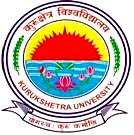 Kurukshetra University, Kurukshetra (K.U.K) – 136119, Haryana, INDIA(Established by the state Legislature Act XII of 1956; ‘A+’ Grade, NAAC Accredited)A.	Definition of Credit:B. 	Range of Credits:A total credit of 160 is required for a student to be eligible to get Under Graduate degree in Computer Science and Engineering. A student will be eligible to get Under Graduate degree (B.Tech.) with Honours, if he/she completes an additional 20 credits. These could be acquired through University Exam or through MOOCs (i.e. Swayam portal of Government of India) examination approved by the Competent Authority, Government of India.C.	Abbreviations Used for Various Course Codes:	BS: Basic Science Courses 	ES: Engineering Science Courses	HM: Humanities and Social Sciences including Management Courses	PC: Professional Core Courses	MC: Mandatory CoursesPE: Professional Elective Courses/Program Elective CoursesOE: Open Elective CoursesPROJ: ProjectCS: Computer Science & EngineeringOE-CS: Open Elective Courses-Computer Science & EngineeringA: ApplicationsD: Data Science and Machine IntelligenceS: SystemsT: Theory and Algorithms*Note: SIM-201A*  is a mandatory credit-less course in which the students will be evaluated for the Summer Internship (training) undergone after 2nd semester and students will be required to get passing marks to qualify.Note: Students be encouraged to go to 6-8 weeks summer internships mandatory during the summer break after the completion of fourth semester exams.*Note: SIM-301A*  is a mandatory credit-less course in which the students will be evaluated for the Summer Internship undergone after 4th  semester and students will be required to get passing marks to qualify.Note: Students be encouraged to go to 6-8 weeks summer internships mandatory during the summer break after the completion of sixth semester exams.The course of both PE & OE will be offered at 1/3rd strength or 20 students (whichever is smaller) of the section. The course of both PE & OE will be offered at 1/3rd strength or 20 students (whichever is smaller) of the section. *Note: SIM-401A*  is a mandatory credit-less course in which the students will be evaluated for Summer Internship undergone after 6th  semester and students will be required to get passing marks to qualify.The course of both PE & OE will be offered at 1/3rd strength or 20 students (whichever is smaller) of the section. Additional Courses for B.Tech. (Honours Degree)Branch/Course: B.Tech. - Computer Science EngineeringA student will be eligible to get Under Graduate degree ‘B.Tech. with Honours’, if he/she completes an additional 20 credits. These could be acquired through University Exam or through MOOCs examination.The professional electives courses may be selected excluding these. In addition to the following list, the student can also opt some more courses offered under MOOCs at Swayam portal of Government of India from time to time.1 Hour Lecture (L) per week1 credit1Hour Tutorial (T) per week1 credit1 Hour Practical (P) per week0.5 credit2 Hours Practical (Lab) per week1 creditBachelor of Technology (Computer Science & Engineering)Bachelor of Technology (Computer Science & Engineering)Bachelor of Technology (Computer Science & Engineering)Bachelor of Technology (Computer Science & Engineering)Bachelor of Technology (Computer Science & Engineering)Bachelor of Technology (Computer Science & Engineering)Bachelor of Technology (Computer Science & Engineering)Bachelor of Technology (Computer Science & Engineering)Bachelor of Technology (Computer Science & Engineering)Bachelor of Technology (Computer Science & Engineering)Bachelor of Technology (Computer Science & Engineering)Credit-Based Scheme of Studies/ExaminationCredit-Based Scheme of Studies/ExaminationCredit-Based Scheme of Studies/ExaminationCredit-Based Scheme of Studies/ExaminationCredit-Based Scheme of Studies/ExaminationCredit-Based Scheme of Studies/ExaminationCredit-Based Scheme of Studies/ExaminationCredit-Based Scheme of Studies/ExaminationCredit-Based Scheme of Studies/ExaminationCredit-Based Scheme of Studies/ExaminationCredit-Based Scheme of Studies/ExaminationSemester III (w.e.f. session 2019-2020 )Semester III (w.e.f. session 2019-2020 )Semester III (w.e.f. session 2019-2020 )Semester III (w.e.f. session 2019-2020 )Semester III (w.e.f. session 2019-2020 )Semester III (w.e.f. session 2019-2020 )Semester III (w.e.f. session 2019-2020 )Semester III (w.e.f. session 2019-2020 )Semester III (w.e.f. session 2019-2020 )Semester III (w.e.f. session 2019-2020 )Semester III (w.e.f. session 2019-2020 )S. No.Course CodeSubjectL:T:PHours/WeekCreditsExamination Schedule (Marks)Examination Schedule (Marks)Examination Schedule (Marks)Examination Schedule (Marks)Duration of Exam (Hrs)S. No.Course CodeSubjectL:T:PHours/WeekCreditsExamination Schedule (Marks)Examination Schedule (Marks)Examination Schedule (Marks)Examination Schedule (Marks)Duration of Exam (Hrs)S. No.Course CodeSubjectL:T:PHours/WeekCreditsMajor TestMinor TestPracticalTotalDuration of Exam (Hrs)1ES-205A Principles of Programming Languages 3:0:0337525010032PC-CS-201AData Structure & Algorithms  3:0:0337525010033ES-207ADigital Electronics 3:0:0337525010034PC-CS-203AObject Oriented Programming 3:0:0337525010035BS-205AMathematics-III  3:0:0337525010036HM-902ABusiness Intelligence and Entrepreneurship 2:0:0227525010037PC-CS-205LAData Structure & Algorithms Lab 0:0:4420406010038ES-209LADigital Electronics Lab 0:0:4420406010039PC-CS-205 LAObject Oriented Programming Lab 0:0:442040601003TotalTotalTotal292345027018090010SIM-201A*Seminar on Summer Internship2:0:020050050Bachelor of Technology (Computer Science & Engineering)Bachelor of Technology (Computer Science & Engineering)Bachelor of Technology (Computer Science & Engineering)Bachelor of Technology (Computer Science & Engineering)Bachelor of Technology (Computer Science & Engineering)Bachelor of Technology (Computer Science & Engineering)Bachelor of Technology (Computer Science & Engineering)Bachelor of Technology (Computer Science & Engineering)Bachelor of Technology (Computer Science & Engineering)Bachelor of Technology (Computer Science & Engineering)Bachelor of Technology (Computer Science & Engineering)Credit-Based Scheme of Studies/ExaminationCredit-Based Scheme of Studies/ExaminationCredit-Based Scheme of Studies/ExaminationCredit-Based Scheme of Studies/ExaminationCredit-Based Scheme of Studies/ExaminationCredit-Based Scheme of Studies/ExaminationCredit-Based Scheme of Studies/ExaminationCredit-Based Scheme of Studies/ExaminationCredit-Based Scheme of Studies/ExaminationCredit-Based Scheme of Studies/ExaminationCredit-Based Scheme of Studies/ExaminationSemester IV (w.e.f. session 2019-2020 )Semester IV (w.e.f. session 2019-2020 )Semester IV (w.e.f. session 2019-2020 )Semester IV (w.e.f. session 2019-2020 )Semester IV (w.e.f. session 2019-2020 )Semester IV (w.e.f. session 2019-2020 )Semester IV (w.e.f. session 2019-2020 )Semester IV (w.e.f. session 2019-2020 )Semester IV (w.e.f. session 2019-2020 )Semester IV (w.e.f. session 2019-2020 )Semester IV (w.e.f. session 2019-2020 )S. No.Course CodeSubjectL:T:PHours/WeekCreditsExamination Schedule (Marks)Examination Schedule (Marks)Examination Schedule (Marks)Examination Schedule (Marks)Duration of Exam (Hrs)S. No.Course CodeSubjectL:T:PHours/WeekCreditsExamination Schedule (Marks)Examination Schedule (Marks)Examination Schedule (Marks)Examination Schedule (Marks)Duration of Exam (Hrs)S. No.Course CodeSubjectL:T:PHours/WeekCreditsMajor TestMinor TestPracticalTotalDuration of Exam (Hrs)1PC-CS-202A Discrete Mathematics3:0:0337525010032PC-CS- 204AInternet Technology and Management3:0:0337525010033PC-CS-206AOperating Systems3:0:0337525010034PC-CS-208ADesign & Analysis of Algorithms3:0:0337525010035HM-901A Organizational Behaviour3:0:0337525010036PC-CS- 210LAInternet Technology and Management Lab0:0:4420406010037PC-CS-212LAOperating Systems Lab0:0:4420406010038PC-CS-214LADesign & Analysis of Algorithms Lab0:0:442040601003TotalTotalTotal27213752451808009MC-901AEnvironmental Sciences3:0:03010001003Bachelor of Technology (Computer Science & Engineering)Bachelor of Technology (Computer Science & Engineering)Bachelor of Technology (Computer Science & Engineering)Bachelor of Technology (Computer Science & Engineering)Bachelor of Technology (Computer Science & Engineering)Bachelor of Technology (Computer Science & Engineering)Bachelor of Technology (Computer Science & Engineering)Bachelor of Technology (Computer Science & Engineering)Bachelor of Technology (Computer Science & Engineering)Bachelor of Technology (Computer Science & Engineering)Bachelor of Technology (Computer Science & Engineering)Credit-Based Scheme of Studies/ExaminationCredit-Based Scheme of Studies/ExaminationCredit-Based Scheme of Studies/ExaminationCredit-Based Scheme of Studies/ExaminationCredit-Based Scheme of Studies/ExaminationCredit-Based Scheme of Studies/ExaminationCredit-Based Scheme of Studies/ExaminationCredit-Based Scheme of Studies/ExaminationCredit-Based Scheme of Studies/ExaminationCredit-Based Scheme of Studies/ExaminationCredit-Based Scheme of Studies/ExaminationSemester V (w.e.f. session 2020-2021 )Semester V (w.e.f. session 2020-2021 )Semester V (w.e.f. session 2020-2021 )Semester V (w.e.f. session 2020-2021 )Semester V (w.e.f. session 2020-2021 )Semester V (w.e.f. session 2020-2021 )Semester V (w.e.f. session 2020-2021 )Semester V (w.e.f. session 2020-2021 )Semester V (w.e.f. session 2020-2021 )Semester V (w.e.f. session 2020-2021 )Semester V (w.e.f. session 2020-2021 )S. No.Course CodeSubjectL:T:PHours/WeekCreditsExamination Schedule (Marks)Examination Schedule (Marks)Examination Schedule (Marks)Examination Schedule (Marks)Duration of Exam (Hrs)S. No.Course CodeSubjectL:T:PHours/WeekCreditsExamination Schedule (Marks)Examination Schedule (Marks)Examination Schedule (Marks)Examination Schedule (Marks)Duration of Exam (Hrs)S. No.Course CodeSubjectL:T:PHours/WeekCreditsMajor TestMinor TestPracticalTotalDuration of Exam (Hrs)1ES-301A Signals & Systems 3:0:0337525010032PC-CS-301ADatabase Management Systems 3:0:0337525010033PC-CS-303A Formal Language & Automata Theory3:0:0337525010034PC-CS-305A Essential of Information Technology3:0:0337525010035PC-CS-307AComputer Organization & Architecture2:0:0227525010036PEElective-I3:0:0337525010037PC-CS-309LA Database Management Systems Lab0:0:4420406010038PC-CS-311LA Essential of Information Technology Lab0:0:442040601003 Total Total Total25214502301208009MC-904AEnergy Resources & Management  3:0:03001000100310SIM-301A*Seminar on Summer Internship  2:0:020050050PEC Elective-IDigital Data Communication: PE-CS-T301AParallel and Distributed Computing: PE-CS-T303AInformation Theory and Coding: PE-CS-T305AAdvanced Algorithms: PE-CS-T307ABachelor of Technology (Computer Science & Engineering)Bachelor of Technology (Computer Science & Engineering)Bachelor of Technology (Computer Science & Engineering)Bachelor of Technology (Computer Science & Engineering)Bachelor of Technology (Computer Science & Engineering)Bachelor of Technology (Computer Science & Engineering)Bachelor of Technology (Computer Science & Engineering)Bachelor of Technology (Computer Science & Engineering)Bachelor of Technology (Computer Science & Engineering)Bachelor of Technology (Computer Science & Engineering)Bachelor of Technology (Computer Science & Engineering)Credit-Based Scheme of Studies/ExaminationCredit-Based Scheme of Studies/ExaminationCredit-Based Scheme of Studies/ExaminationCredit-Based Scheme of Studies/ExaminationCredit-Based Scheme of Studies/ExaminationCredit-Based Scheme of Studies/ExaminationCredit-Based Scheme of Studies/ExaminationCredit-Based Scheme of Studies/ExaminationCredit-Based Scheme of Studies/ExaminationCredit-Based Scheme of Studies/ExaminationCredit-Based Scheme of Studies/ExaminationSemester VI (w.e.f. session 2020-2021 )Semester VI (w.e.f. session 2020-2021 )Semester VI (w.e.f. session 2020-2021 )Semester VI (w.e.f. session 2020-2021 )Semester VI (w.e.f. session 2020-2021 )Semester VI (w.e.f. session 2020-2021 )Semester VI (w.e.f. session 2020-2021 )Semester VI (w.e.f. session 2020-2021 )Semester VI (w.e.f. session 2020-2021 )Semester VI (w.e.f. session 2020-2021 )Semester VI (w.e.f. session 2020-2021 )S. No.Course CodeSubjectL:T:PHours/WeekCreditsExamination Schedule (Marks)Examination Schedule (Marks)Examination Schedule (Marks)Examination Schedule (Marks)Duration of Exam (Hrs)S. No.Course CodeSubjectL:T:PHours/WeekCreditsExamination Schedule (Marks)Examination Schedule (Marks)Examination Schedule (Marks)Examination Schedule (Marks)Duration of Exam (Hrs)S. No.Course CodeSubjectL:T:PHours/WeekCreditsMajor TestMinor TestPracticalTotalDuration of Exam (Hrs)1PC-CS-302A Complier Design3:0:0337525010032PC-CS-304AComputer Networks3:0:0337525010033*Elective-II3:0:0337525010034**Elective-III3:0:0337525010035***Open Elective-I3:0:0337525010036PROJ –CS-302AProject-10:0:6630406010037PC-CS-306LA Complier Design Lab0:0:4420406010038PC-CS-308LAComputer Networks Lab0:0:442040601003TotalTotalTotal2922375245180800* Elective-II** Elective-IIIAdvanced Computer Architecture: PE-CS-S302ASimulation & Modeling: PE-CS-S310ADistributed Systems: PE-CS-S304AMobile Computing: PE-CS-S312AFault Tolerant Computing: PE-CS-S306AUnix & Linux Programming: PE-CS-S314AAd-Hoc and Sensor Networks: PE-CS-S308AReal Time Systems: PE-CS-S316A*** Elective-ISoft Skills and Interpersonal Communication: OE-CS-302AManagement Information System: OE-CS-304AEnterprise Resource Planning: OE-CS-306ABachelor of Technology (Computer Science & Engineering)Bachelor of Technology (Computer Science & Engineering)Bachelor of Technology (Computer Science & Engineering)Bachelor of Technology (Computer Science & Engineering)Bachelor of Technology (Computer Science & Engineering)Bachelor of Technology (Computer Science & Engineering)Bachelor of Technology (Computer Science & Engineering)Bachelor of Technology (Computer Science & Engineering)Bachelor of Technology (Computer Science & Engineering)Bachelor of Technology (Computer Science & Engineering)Bachelor of Technology (Computer Science & Engineering)Credit-Based Scheme of Studies/ExaminationCredit-Based Scheme of Studies/ExaminationCredit-Based Scheme of Studies/ExaminationCredit-Based Scheme of Studies/ExaminationCredit-Based Scheme of Studies/ExaminationCredit-Based Scheme of Studies/ExaminationCredit-Based Scheme of Studies/ExaminationCredit-Based Scheme of Studies/ExaminationCredit-Based Scheme of Studies/ExaminationCredit-Based Scheme of Studies/ExaminationCredit-Based Scheme of Studies/ExaminationSemester VII (w.e.f. session 2021-2022 )Semester VII (w.e.f. session 2021-2022 )Semester VII (w.e.f. session 2021-2022 )Semester VII (w.e.f. session 2021-2022 )Semester VII (w.e.f. session 2021-2022 )Semester VII (w.e.f. session 2021-2022 )Semester VII (w.e.f. session 2021-2022 )Semester VII (w.e.f. session 2021-2022 )Semester VII (w.e.f. session 2021-2022 )Semester VII (w.e.f. session 2021-2022 )Semester VII (w.e.f. session 2021-2022 )S. No.Course CodeSubjectL:T:PHours/WeekCreditsExamination Schedule (Marks)Examination Schedule (Marks)Examination Schedule (Marks)Examination Schedule (Marks)Duration of Exam (Hrs)S. No.Course CodeSubjectL:T:PHours/WeekCreditsExamination Schedule (Marks)Examination Schedule (Marks)Examination Schedule (Marks)Examination Schedule (Marks)Duration of Exam (Hrs)S. No.Course CodeSubjectL:T:PHours/WeekCreditsMajor TestMinor TestPracticalTotalDuration of Exam (Hrs)1PEElective-IV3:0:0337525010032PEElective-V3:0:0337525010033OEOpen Elective-II3:0:0337525010034PROJ-CS-401AProject-II0:0:121260406010035PE-417LAElective-IV Lab0:0:2210406010036PE-419LAElective-V Lab0:0:221040601003TotalTotalTotal2117225115604007SIM-401A*Seminar on Summer Internship2:0:020050050PEC Elective-IVPEC Elective-VData Mining: PE-CS-D401ASoft Computing: PE-CS-D409ASpeech and Natural Language Processing: PE-CS-D403ANeural Networks and Deep Learning:PE-CS-D411AInformation Retrieval: PE-CS-D405AObject Oriented Software Engineering: PE-CS-D413ASoftware Verification andValidation and Testing: PE-CS-D407AExpert Systems: PE-CS-D415AOEC Elective-IICyber Law and Ethics: OE-CS-401ABioinformatics: OE-CS-403AFiber Optic Communications: OE-CS-405AIndustrial Electrical Systems: OE-CS-407ABachelor of Technology (Computer Science & Engineering)Bachelor of Technology (Computer Science & Engineering)Bachelor of Technology (Computer Science & Engineering)Bachelor of Technology (Computer Science & Engineering)Bachelor of Technology (Computer Science & Engineering)Bachelor of Technology (Computer Science & Engineering)Bachelor of Technology (Computer Science & Engineering)Bachelor of Technology (Computer Science & Engineering)Bachelor of Technology (Computer Science & Engineering)Bachelor of Technology (Computer Science & Engineering)Bachelor of Technology (Computer Science & Engineering)Credit-Based Scheme of Studies/ExaminationCredit-Based Scheme of Studies/ExaminationCredit-Based Scheme of Studies/ExaminationCredit-Based Scheme of Studies/ExaminationCredit-Based Scheme of Studies/ExaminationCredit-Based Scheme of Studies/ExaminationCredit-Based Scheme of Studies/ExaminationCredit-Based Scheme of Studies/ExaminationCredit-Based Scheme of Studies/ExaminationCredit-Based Scheme of Studies/ExaminationCredit-Based Scheme of Studies/ExaminationSemester VIII (w.e.f. session 2021-2022 )Semester VIII (w.e.f. session 2021-2022 )Semester VIII (w.e.f. session 2021-2022 )Semester VIII (w.e.f. session 2021-2022 )Semester VIII (w.e.f. session 2021-2022 )Semester VIII (w.e.f. session 2021-2022 )Semester VIII (w.e.f. session 2021-2022 )Semester VIII (w.e.f. session 2021-2022 )Semester VIII (w.e.f. session 2021-2022 )Semester VIII (w.e.f. session 2021-2022 )Semester VIII (w.e.f. session 2021-2022 )S. No.Course CodeSubjectL:T:PHours/WeekCreditsExamination Schedule (Marks)Examination Schedule (Marks)Examination Schedule (Marks)Examination Schedule (Marks)Duration of Exam (Hrs)S. No.Course CodeSubjectL:T:PHours/WeekCreditsExamination Schedule (Marks)Examination Schedule (Marks)Examination Schedule (Marks)Examination Schedule (Marks)Duration of Exam (Hrs)S. No.Course CodeSubjectL:T:PHours/WeekCreditsMajor TestMinor TestPracticalTotalDuration of Exam (Hrs)1PEElective-VI3:0:0337525010032OEOpen Elective-III2:0:0227525010033OEOpen Elective-IV2:0:0227525010034PROJ-CS-402AProject-III0:0:121260406010035PE410-LAElective-VI Lab0:0:442040601003Total2315225155120500PE Elective-VICloud Computing: PE-CS-A402AComputer Graphics: PE-CS-A404AWeb and Internet Technology: PE-CS-A406AMobile Apps Development: PE-CS-A408AOE Elective-IIIOE Elective-IVCyber Security: OE-CS-402ASoftware Quality Models: OE-CS-410ASatellite Communication: OE-CS-404AAutomation in Manufacturing: OE-CS-412ASocial Networks: OE-CS-406AIPR, Bioethics and Biosafety: OE-CS-414AAgile Software Engineering: OE-CS-408AMicroprocessor & Interfacing: OE-CS-416ABachelor of Technology (Computer Science & Engineering)Bachelor of Technology (Computer Science & Engineering)Bachelor of Technology (Computer Science & Engineering)Bachelor of Technology (Computer Science & Engineering)Bachelor of Technology (Computer Science & Engineering)Bachelor of Technology (Computer Science & Engineering)Bachelor of Technology (Computer Science & Engineering)Bachelor of Technology (Computer Science & Engineering)Bachelor of Technology (Computer Science & Engineering)Bachelor of Technology (Computer Science & Engineering)Bachelor of Technology (Computer Science & Engineering)Credit-Based Scheme of Studies/ExaminationCredit-Based Scheme of Studies/ExaminationCredit-Based Scheme of Studies/ExaminationCredit-Based Scheme of Studies/ExaminationCredit-Based Scheme of Studies/ExaminationCredit-Based Scheme of Studies/ExaminationCredit-Based Scheme of Studies/ExaminationCredit-Based Scheme of Studies/ExaminationCredit-Based Scheme of Studies/ExaminationCredit-Based Scheme of Studies/ExaminationCredit-Based Scheme of Studies/ExaminationAdditional Courses for B.Tech. (Honours Degree)Additional Courses for B.Tech. (Honours Degree)Additional Courses for B.Tech. (Honours Degree)Additional Courses for B.Tech. (Honours Degree)Additional Courses for B.Tech. (Honours Degree)Additional Courses for B.Tech. (Honours Degree)Additional Courses for B.Tech. (Honours Degree)Additional Courses for B.Tech. (Honours Degree)Additional Courses for B.Tech. (Honours Degree)Additional Courses for B.Tech. (Honours Degree)Additional Courses for B.Tech. (Honours Degree)S. No.Course CodeSubjectL:T:PHours/WeekCreditsExamination Schedule (Marks)Examination Schedule (Marks)Examination Schedule (Marks)Examination Schedule (Marks)Duration of Exam (Hrs)S. No.Course CodeSubjectL:T:PHours/WeekCreditsExamination Schedule (Marks)Examination Schedule (Marks)Examination Schedule (Marks)Examination Schedule (Marks)Duration of Exam (Hrs)S. No.Course CodeSubjectL:T:PHours/WeekCreditsMajor TestMinor TestPracticalTotalDuration of Exam (Hrs)1PE-CS-T509AGraph Theory3:0:033100--010032PE-CS-S611ASoftware Engineering3:0:033100--010033PE-CS-S612AEmbedded Systems3:0:033100--010034PE-CS-D709AArtificial Intelligence3:0:033100--010035PE-CS-A805ACryptography & Network Security3:0:033100--010036PE-CS-S613AInternet-of-Things3:0:033100--010037PE-CS-D710AData Analytics3:0:033100--010038PE-CS-D711AMachine Learning3:0:033100--010039PE-CS-S611LASoftware EngineeringLab0:0:4420--100100310PE-CS-S612LAEmbedded Systems Lab0:0:4420--100100311PE-CS-D710LAData Analytics Lab0:0:4420--100100312PE-CS-D711LAMachine Learning Lab0:0:4420--1001003